Restaurant Receipt Form Free Download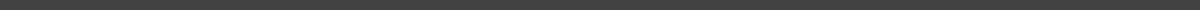 
Venue Name: ___________________________
Date & Time: ________________________
Order No.: ________________________Purchase Details:
Before Tax: ________________________
Tax Applied (%): ________________________
Payment Total: ________________________Method of Payment: ________________________
[ ] Receipt ReceivedService By: ________________________
Gratitude Note: ________________________ItemQuantityUnit $Total $